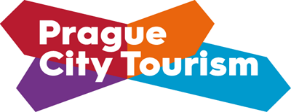 Rekvalifikační zkouška průvodce cestovního ruchu PK 65 – 021 - NK rekvalifikační  zkoušce Průvodce CR je nutné přihlásit se nejpozději 30 dnů před konáním ústní zkoušky. Rekvalifikační zkouška Průvodce  cestovního ruchu  PK 65 – 021 – N se skládá ze čtyř částí: příprava itineráře a jeho obhajoba, písemný test, ústní zkouška a praktická zkouška. Pro posluchače, kteří nemají osvědčení o jazykové zkoušce B2 Evropského rámce jazyků je povinná pátá část zkoušky – jazyková.  Ke zkoušce je nutné doložit  ověřenou kopii dosaženého vzdělání (min. středoškolské)      a ověřenou kopii osvědčení o jazykové zkoušce. Bez jazykové zkoušky nelze rekvalifikační zkoušku složit.    1. Písemný test           Zkouška začíná písemným testem, ve kterém je nutné dosáhnout 60% bodů. Test                 obsahuje 50 otázek. Itinerář Po přihlášení se ke zkoušce zájemce o zkoušku dostane téma pro vypracování itineráře (15 – 20 normostran). Vypracovaný itinerář se odevzdá v elektronické podobě nejpozději 14 dní před termínem zkoušky. Obhajoba zpracovaného itineráře je jednou části zkoušky.Ústní zkouškaProbíhá podobně jako u základní zkoušky průvodce Prahou. Ústní zkouška je složena ze 4 okruhů (viz příloha). Praktická zkouškaPraktická zkouška probíhá v terénu. 